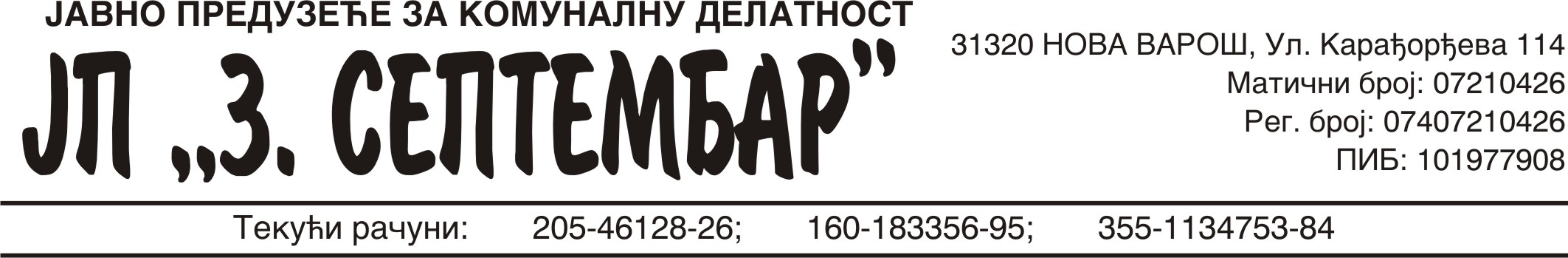 ДУГОРОЧНИ  ПЛАН ПОСЛОВНЕ СТРАТЕГИЈЕ И РАЗВОЈА   ЈП „3.СЕПТЕМБАР“НОВА ВАРОШза период 2017-2027пословно име: Јавно предузеће за комуналну делатност „3.СЕПТЕМБАР“седиште: НОВА ВАРОШ,Карађорђева 114претежна делатност: скупљање,пречишћавање и дистрибуција водематични број: 07210426ПИБ: 101977908ЈББК: 82463надлежни орган јединице локалне самоуправе: ОПШТИНА НОВА ВАРОШ(фебруар 2017.године)1.ПРОФИЛ ПРЕДУЗЕЋА	1.1. Статус предузећа,правна форма и власничка структура	Предузеће је основанао 19.01.1953.године и у каснијем периоду у складу са важећим Законским прописима,организовало се као Радна организација за комуналне делатности „3.Септембар“ Нова Варош 1982.год.,затим као Јавно преузеће за комуналне делатности,становање,грађевинско земљиште и путеве „3.Септембар“ Нова Варош 1990.год.ЈП „3.Септембар“ Нова Варош је основано Одлуком о организовању јавног предузећа за комуналне делатности „3.Септембар“ Нова Варош,број 06-204/2000-01 од 10.03.2000.године,  а његово пословање је усклађено са  Законом о јавним предузећима (Сл.гл.РС бр.15/2016) и  Законом о комуналним делатностима (Сл.гл.РС бр.88/11).Последње измене акта о оснивању ,ради усаглашавања са новим Законом о јавним предузећима,извршене су у новембру  2016.годин, Одлуком о организовању ЈП „3.Септембар“ број: 06-43/4/2016 од 28.11.2016.године.Оснивање ЈП „3.Септембар“ уписано је у судски регистар Привредног суда у Ужицу, регистрски уложак  1-75-00, а преведено у Регистар привредних субјеката у Агенцији за привредне регистре, решењем БД 19763/2005 од 13.06.2005.године,матични број: 07210426,порески идентификациони број 101977908.Прeдузеће послује у правној форми „јавно предузеће“.Општина Нова Варош је једини власник предузећа са уделом у власништу над капиталом од 100%.1.2. Делатности од општег интереса поверне ЈП „3.Септембар“ Нова ВарошЈП „3.Септембар“ Нова Варош основано је ради обезбеђивања трајног обављања  комуналних делетности које су Законом о јавним предузећима и Законом о комуналним делатностима означене и дефинисане као делатности од општег интереса као и редовног задовољења потреба корисника комуналних услуга.Претежна делатност предузећа је:36.00 Скупљање,пречишћавање и дистрибуција воде.Остале делатности предузећа су:35,30 Снабдевање паром и климатизација38.11  Скупљање отпада који није опасан.38.21  Третман и одлагање отпада који није опасан.42.21  Изградња цевовода.42.22  Изградња електричних и телекомуникационих водова.43.11  Рушење објеката (рушење бесправно изграђених објеката, разбијање објеката. земљани радови-ископ, насипање, нивелисање терена, ископ канала)43.22  Постављање водводних, канализационих, грејних и климатизационих система (обухвата инсталирање водоводних,канализационих, грејних и климатизованих система, укључујући доградњу, адаптацију, одржавање и поправке: постављање инсталација у зградама или другим грађевинама за: грејне системе, пећи ( котларнице) и расхладне торњеве, соларне неелектирисане колекторе, водоводну и санитарну опрему, вентилациону и климатизациону опрему и канале, уређаје за гас, цеви за испарења, противпожарне системе, системе за ротациони распршивач, ископ канала за инсталационе радове.43.33  Постављање подних и зидних облога (постављање у зградама и другим објектима: зидних, подних и керамичких, бетонских или камених плоча, паркета и др.)  45.20  Одржавање и поправка моторних возила.49.41  Друмски превоз терета.68.20  Изнајмљивање властитих или изнајмљених некретнина (одржавање пијаца и пружање услуга на њима ).  81.21  Услуге редовног чишћења зграда.81.29  Услуге осталог чишћења.81.30  Услуге уређења и одржавања околине.08.11  Експлоатација грађевинског и украсног камена, кречњака, гипса, кредеПредузеће је носилац искључивог права на обављању следећих комуналних делатности: Управљање комуналним отпадом што обухвата сакупљање комуналног отпада, његово одвожење, третман и безбедно одлагање, укључујући управљање, одржавање, санирање и затварање депонија, као и селекција секундарних сировина и одржавање, њихово складиштење и третманОдржавање улица и путева у граду и другим насељима које обухвата извођење радова којима се обезбеђује несметано и безбедно одвијање саобраћаја и чува и унапређује употребна вредност улица, путева, тргова, платоа и сл.Одржавање чистоће на површинама јавне намене које обухвата чишћење и прање асфалтираних, бетонских, поплочаних и других површина јавне намене, прикупљање и одвожење комуналног отпада са тих површина, одржавање и пражњење посуда за отпатке на површинама јавне намене као и одржавање јавних чесми, бунара, фонтана, купалишта, плажа и тоалета.У области управљања, одржавања, заштите, развоја локалних и некатегорисаних путева:Доноси програме одржавања, заштите, изградње локалних некатегорисаних путева и улица.Утврђује обим и цену радова на редовном одржавању и заштити путева и улица.Поверава одговарајућим предузећима пројектовање, изградњу и реконструкцију путева и улица и других радова на путевима и улицама.Води евиденцију о путевима, путним објектима и улицамаВрши израду архитектонско –грађевинских пројеката и пројеката унутрашњих инсталација, водовода и канализације за објекте високоградње за које грађевиснку дозволу даје Општина. Изводи површинске радове на улицама, путевима, мостовима и тунелима. Изводи земљане радове:ископавање, насипање, нивелисање терена, ископ канала, уклањање стена и др. Врши друге послове које му повери Скупштина општине.Поред наведених послова из овог члана, ЈП „3.Септембар“ може обављати и друге послове, а који се ближе уређују Статутом предузећа. 1.3 Право коришћења средстава у јавној својини и вредност укупног капиталаКњиговодствена вредност капитала са којим располаже и послује ЈП „3.Септембар“ на дан 31.12.2016.године износи 38.198.420,00 динара.Вредност уплаћеног новчаног дела основног капитала код АПР као надлежног регистрационог тела износи 1.000,00 динара на дан 18.06.2013.године,док неновчани капитал Предузећа износи 17.519.141,96 динара,на дан 31.12.1999.године у основним средствима.Од средстава која су по Закону у јавној својини означена као средства у јавној својини, предузеће у функцији обављања поверених делатности користи и одржава у функционалном стању следеће комуналне објекте:Изворишта: Лакомица, Гачево врело, Црно врело, Мукића ЈамаФилтерска постројења: Центар, Шапоњића врело, ШопотРезервоари:  Мукића Јама, Бријежђа, Вионик 1 и 2, Махала, Милановац, Воћњак, Панорама, Бабића Брдо, Дрмановићи,Коцељ,РажиштаРезервоар и постројење: МЗ Бурађа,извориште Перишта,Чесме у Горњој Бистрици.Путокси: Центар,Петловац- Браношевац, Златар код виле „Јелене“.Зграду пијаце – тезге на зеленој пијаци и пословну зграду где су смештене расхладне витрине за сувомеснатих производе и млечна пијаца.Пословни простор на Браношевцу где је смештен рециклажни центар,Објекат касарне са двориштем (зграда пекаре)Пословну зграду управе предузећа,Градско гробље Коцељ.Дужина главног довода је 19 км, дужина разводне мреже 64 км. Дужина канализационе мреже 25 км, дужина колектора 2 км,дужина површинске канализавије 5 км.2. ЗАКОНОДАВНИ И СТРАТЕШКИ ОКВИР НА НАЦИОНАЛНОМ И  ЛОКАЛНОМ       НИВОУ2.1.Предглед основних прописа од већег утицаја на пословање предузећаОсновни пропис којим су уређене комуналне делатности је Закон о комуналним делатностима.Последње измене овог Закона извршене су 22.децембра 2016.године („Сл.гласник РС“ 104/2016) а овим Законом ближе се дефинишу све комуналне делатности као делатности од општег интереса,начин њиховог обављања,финансирање,као и друга питања од значаја за задовољавање комуналних потреба становништва и других корисника услуга.Како ЈП „3.Септембар“ послује у правној форми „јавно предузеће“ на њега се у пуној мери односе и одредбе Закона о јавним предузећима објављен 05.02.2016.год („Сл.гласник РС“ бр.15/2016).Овај системски закон настоји да стање у свим јавним предузећима унапрди у три сегмента:У сегменту управљања и руковођењаУ сегменту стратешког и текућег планирања иУ сегменту контроле пословања јавних предузећа.ЈП „3.Септембар“ Нова Варош у смислу Закона о буџетском систему није ни директни ни индиректни корисник буџетских средстава ,али као корисник јавних средстава подпада под укупну регулативу која проистиче из овог такође системског прописа.Код пројекција пословања у наредним годинама свакако треба имати у виду више ограничења која проистичу из Закона о буџетском систему,а пре свега:Забрану запошљавања која је на снази од децембра 2013-те године,а продужена је и на 2017-ту годину,Ограничења код новог запошљавања која проистичу из Закона о максималном броју запослених која важи до краја 2018-те године,Умањење висине основних зарада за 10% и забрану повећања основица за обрачун зарада на основу Закона о привременом умањењу основица за обрачун зарада чија примена није временски орочена.Поред ова три прописа,код пројекције пословања предузећа треба имати у виду одредбе секторских прописа који имају утицај на поједине комуналне делатности (Закон о водама,Закон о управљању отпадом,Закон о саобраћају...) као и опште прописе који се примењују на сва друга активна привредна друштва:Прописи којима се одређују облигациони односи,Прописи из области финансија и рачуноводства,Порески прописи,Прописи којима се уређују јавне набавке,Прописи из области радног права (Закон о раду,Посебни колективни уговор),Прописи из области заштите права потрошача,Други прописи из области заштите и безбедности на раду,противпожар.зашти. и др.2.2 Стратегија развоја општине Нова ВарошОсновне смернице развоја општине Нова Варош можемо сагледати из Плана капиталних инвестиција за период 2016-2020 године. Плaн кaпитaлних инвeстициja (ПКИ) je jaвни, стратешки дoкумeнт кojим сe oдрeђуjу глaвнe смeрницe инвeстициoнoг рaзвoja oпштинe за следећих пет година, у односу на расположиву количину новца која може да буде уложена.План капиталних инвестиција је основни документ за планирање капиталних издатака у локалном буџету. Jедна од најважнијих функција плана је обезбеђење усаглашености стратегије развоја општине Нова Варош са реалним финансијским могућностима. Општина Нова Варош се налази у југозападном делу Србије и средишњем простору Златиборског округа са географским положајем 42°26'32" северне географске ширине и 19°16'12"географске дужине, Нова Варош се граничи са општинама Пријепоље, Прибој, Чајетина, Ариље,Ивањица и Сјеница. Она је оивичена планинским венцима: Златара, Голије,Јавора, Чемернице, Мучња, Муртенице и Златибора. Југозападну границу општине педставља река Лим.Општина Нова Варош спада у изразито брдско-планинско подручје, са наглашеном и оштром денивелацијом терена. Најнижа надморска висина је на обали Лима, око 436 метара, а највиша на Златару, Голо брдо 1626 метара.Њена средња надморска висина се креће око 1000 метара, а само градско подручје се налази на 950 - 1050 метара надморске висине.Територија општине Нова Варош је "пресечена" на два, скоро једнака дела,језерима која су подигнута на реци Увац (Увачко, Златарско и Радоињско језеро). Површина општине Нова Варош износи 581,47 км2.Подручје општине Нова Варош има умерено планинску климу због струјања ветрова са приморја, па због тога и изузетно квалитетан ваздух.На територији општине Нова Варош према последњем попису, живи 16.6 хиљада становника.У Општини је запослено нешто преко 2.600 људи, од чега се највећи број односи на запослене у прерађивачкој индустрији (45%). За њима следе запослени у образовању и здравстевној заштити (17.5% и 15.3%, респективно). У јавном сектору је запослено 3,7% од укупног броја запослених.2.3 Просторни и урбанистички плановиПутна инфраструктура - Нова Варош се налази на магистралном путу М-21,на пола пута од Јадранског мора. Сва насељена места у општини Нова Варош су повезана путном мрежом са централним месним заједницама, а потом и градом (60км регионалних путева и 197 км локалних путева). Мрежа некатегорисаних путева је дужине преко 300 км.Систем водоснабдевања - Већина месних заједница има изграђене водоводне објекте, мада велики број домаћинстава има индивидуално водоснабдевање.Посебан проблем преставља заштита каптажа, црпних станица, резервоара и дотрајали цевоводи. Канализациони систем са постројењем за пречишћавање отпадних вода -  у општини Нова Варош не постоји систем за пречишћавање отпадних вода, већ се отпадне воде путем колектора испуштају у варошку реку,односно у реку Бистрицу.Није урађен катастар загађивача али је број предузећа која имају обавезу да ураде процену утицаја на животну средину врло мали. Канализациона мрежа покрива око 2990 домаћинстава и 320 правних лица. Укупна дужина примарне фекалне канализације 13км, а кишне 5 км.- Сеоска домаћинства немају канализациону мрежу.Олакшице за инвеститоре - Општина Нова Варош је усвојила Локални акциони план запошљавања, определила средства у буџету Општине и закључила уговор са НСЗ о реализацији програма самозапошљавања и давања субвенција послодавцима за отварање нових радних места.Општина Нова Варош има урађена планска документа која унапређују амбијент за инвестирање и подстицање економског развоја и то:Просторни план општине Нова ВарошПлан генералне регулације за подручје градаГенерални план туристичке зоне ЗлатараУ протеклом периоду Општина је формулисала и усвојила значајан број стратешких, дугорочних докумената којима су постављене основе за плански усмерени развој најзначајнијих друштвених области. У наставку са наведени неки од ових најзначајнијих стратешких докумената: Стратегија одрживог развоја општине Нова Варош од 2010-2020. године Акциони план за период 2010-2015. за реализацију тратегије одрживог развоја Акциони план за младе Акциони план запошљавања Локални акциони план заштите животне срединеКапитални пројекти општине обухваћени Планом капиталних инвестиција у периоду 2016-2020 године се односе на изградњу инфраструктурних објеката и то пре свега на изградњу комуналне инфраструктуре и изградњу и реконструкцију путева.3. СТРАТЕШКИ ПРАВЦИ РАЗВОЈА И УНАПЕРЂЕЊА ОСНОВНИХ ДЕЛАТНОСТИ	Основне функције ЈП „3.Септембар“ у оквиру поверених делатности су везане за стабилно и квалитетно задовољавање комуналних потреба корисника комуналних услуга на територији општине Нова Варош.	У том смислу у наредном периоду укупно пословање и развој предузећа,треба у што већој мери подредити унапређењу и развоју поверених комуналних делатности у правцу:Повећања степена доступности комуналних услуга,Веће поуздансти и стабилности код пружања комуналних услуга,Бољег квалитета пружених услуга по захтевима корисника и стандардима који се примењују у развијеним европским земљама.3.1 Достигнути ниво развоја,показатељи и индикатори развоја основних делатностиЈП „3.Септембар“ се као што се из напред наведеног види,бави пружањем више комуналних услуга то ћемо у насатвку приказати тренутно стање на крају 2016.године,основне индикаторе по појединим преломним временским тачкама (периодима) у наредном дестегодишњем периоду,дакле до 2027.године.Достигнути ниво у областима којима се бави ЈП „3.Септембар“ у току 2016.године,као полазна основа за даље планирање.Табела бр.1. Делатност водоснадбевањаТабела бр.2 КанализацијаТабела бр.3 Управљање отпадомТабела бр.4 Пограбне услугеТабела бр.5 Пијачне услугеТабела бр.6 Одржавање чистоће на јавним површинама3.2 Циљеви и приоритети у развоју основних комуналних делатностиУ наредном десетогошњем периоду основни циљеви када је пружање комуналних услуга у питању биће рад на кавалитету поверених комуналних услуга,повећање доступноси истих са карајњим циљем да она буде 100 % на територији јединице локалне самоуправе.Табела бр.7 Индикатори на кратаки,средњи и дуги рокИз напред приложене табеле види се да не можемо у свим сегментима очекивати степен доступности у појединим комуналним услугама од 100%,али је то свакако нешто чему ћемо уз подршку оснивача тежити.3.3 Кључне активности потребне за достизање циљева3.3.1 Јачање кадровских капацитетаСтруктура запослених кадрова у комуналном сектору генерално је на незадовољавајућем нивоу,што због посла који се обавља,што због релативно ниских зарада који су годинама уназад испод републичког и општинског просека.Додатни проблем представља и забрана запошљавања у јавном сектору те и када се укаже потреба да се ангажује стучни кадар долазимо до нерешивих ситуација на дужи рок.У предузећу је у наредном десетогодишњем периоду неопходно ангажовати младе,образоване кадрове који могу одговорити све захтевнијим задацима који се постављају пред запослене.Овде се првенствено мисли на ангажовање кадрова са седмим степеном стручне спреме – правник,економиста,машински инжењер,грађевински инжењер.Старосна структура запослених је такође веома неповољна јер тренутно просечна старост запослених у предузећу износи преко 55 година.Ангажовањем младих,перспективних кадрова успели бисмо да одговоримо брже и ефикасније на све постављене задатке и будемо оперативнији у побољшању квалитета поверених услуга,смањењу губитака и у техничком и финансијском смислу.У наредном периду свакако се мора обратити пажња на обуку постојећих запослених преко уско специјалистичких семинара у делатностима водовода и канализације и управљања отпадом како би што брже савладали нове трендове и исте успешно имплементирали.3.3.2 Инвестирање у опрему и возилаДа би прдузеће успешно реализовало постављене дугорочне циљеве свакако се мора значајније инвестирати у опрему и возила.Обзиром да радимо на бази просте репродукције да бисмо прибавили недостајућу опрему морамо се ослонити на подршку оснивача,кредите банака и део средстава из сопствених прихода.Оно што би било неопходно набавити у наступајућем десетогодишњем периоду су свакао:цистена за воду,цистерна за отпадне воде (ВОМА)теретно возило за превоз радника и алата (2 возила),специјално возило за чишћење тротоара и уских улица у зимском периодуауто подизач за одвоз контејнера од 5 м3 путнички ауто,20 контејнера од 5 м3 ,200 контејнера од 1,1 м3 због проширења обухвата прикупљања отпада.Да бисмо у делу испоруке воде достигли постављене циљеве неопходна су заначајна инвестициона улагања како би се извршила реконструкција постојећих или изградња нових водоводних система првенствено у сеоским срединама.Такође као једна од приоритетних инвестиционих улагања у водоводни систем у граду је замена азбестног дела цевовода и смањење губитака у водоводној мрежи.Када су у питању отпадне воде оно што ће свавако бити приоритет је изградња постројења за пречишћавање отпадних вода како би се одговорило еколошким стандардима у очувању животне средине и стандардима Европске уније.3.3.3 Развој информационог система у функцији оптимизације и праћење учинакаСве већи захтеви изискују и већа улагања у информационе системе и њихову максималну искориштеност.Увођење праћења свих процеса у проузводњи и испоруци воде,обрада добијених података и употреба истих од стране запослених изискује њихову едукацију која тренутно није на задовољавајућем нивоу. Увођење финансијког управљања и контроле у предузеће има за циљ стандардизацију пословних процеса и контролу истих кроз јасно дефинисане параметре.4.УНАПРЕЂЕЊЕ РАДА И ОРГАНИЗАЦИЈЕ ПРЕДУЗЕЋА4.1 Унапређење система управљања,руковођења и организације на нивоу предузећаСистем управљања предузећа у наредном планском периоду ће бити постављен у складу са циљевима и захтевима пословања предузећа дефинисаним законом и другим актима,које доноси Влада Републике Србије и локална самуоуправа у циљу обављања поверених делатности од општег интереса за грађане у општини Нова Варош.Линије руковођења,надзора и контролеЛиније руковођења,надзора и контроле је потребно дефинисати:Израдом квалитетне и примењиве организационе структуре у предузећу ,Адекватном систематизацијом радних места у погледу стручне спреме, захеваних вештина и искуства,Професионална и лична одговорност субјеката у организацији.Увођење стандардизованих процедура (ИСО)Све већи притисци од стране државе ,који се испољавају кроз доношење великог броја закона и прописа, као и заоштравањем казнене политике у њиховој примени,те генерално јачање притисака јавности која због све већег загађења животне средине, захтева здраву животну и радну средину, доводи до тога да привредни субјекти преиспитују своју праксу у области система руковођења.Постаје очигледно да предузеће мора да пронађе оптималан пут за што рационалније задовољење свих спољних и унутрашњих захтева.Одговор за решавање горе изнетог је примена интегрисаних система управљања – менаџмента (ИМС) који је усмерен на унапређење процеса рада у свим областима заначајним за предузеће.Пре доношења одлуке о примени одговарајућих стандарда ИСО у предузећу потребно је знати одговоре на следећа питања:Које циљеве треба постићи?Ко су заинтереоване стране и шта се очекује од предузећа?Такође,локална заједница,локална власт,потрошачи и запослени могу да подстакну побољшања,да прихвате и подрже виши интегрисани систем управљања.Потреба да се предузеће повинује законима и прописима,значи да мора да показује побољшања у менаџменту квалитета,перформансама животне средине и квалитетнијем здрављу и безбедности.У овом планском периоду потребно је испунити услове за сертификацију,имплементацију и примену међународних стандарда у свим аспектима управљања предузећем и то нарочито:ISO 9001 – систем  менаџмента квалитетом,HACCP – систем безбедности хране,ISO 14001 – систем менаџмента заштитом животне средине.Имајући у виду све напред изнето,сачинили смо преглед неких од показатеља успешности предузећа на кратак рок до 2019,на средњи рок до 2022 год. и најзад на дуги рок до 2027.године.Табела бр.8  Неки показатељи и индикатори успешности пословања предузећаКАДРОВСКА ПОЛИТИКА И ПЛАН ЗАПОСЛЕНОСТИ5.1 Оптимална структура и број запослених 	Да би предузеће у наступајућем десетогодишњем периоду могло успешно да одговори постављеним циљевима, сасвим је извесно да се број запослених мора повећети и то како у стручним високообразованим кадровима,тако и оним са нижом стручном спремом.Обзиром на то да ће се обим посла знатно увећати, имајући у виду преузимење свих сеоских водовода на територији ЈЛС,као и проширењу прикупљања отпада на целокупној територији ЈЛС јасно је да тренутни број запослених не може адекватно одговорити постављеним циљевима те отуда оправдана потреба за повећењем броја запослених.Стручно оспособљавање кључних кадрова на нивоу средњег менаџмента и уско специјализованих профилаСтручно оспособљавање кључних кадрова на нивоу средњег менаџмента је битан сегмент у планском периоду како би се адекватно одговорило постављеним циљевима.Преко специјалистичких семинара и радионица треба извршити обуку запослених како би се пратили трендови напретка и савладавање нових технологија уз праћење законских оквира.Обавезати запослене да морају да сертификују своја знања уз похађање адекватних семинара.Редовно пратити обуке из области противпожарне заштите,безбедности и здравља на раду.Запосленим који раде на радним местима где се тражи већи степен стручности омогућити да исти заврше у задатим временским роковима.Обезбеђење кадрова за ангажовање на сезонским или другим повременим     пословимаОбзиром на природу посла којим се предузеће бави врло често се отвара могућност ангажовања сезонских радника, што је предузеће користило у сарадњи са Националном службом запошљавања кроз пројекат Јавних радова,и у својој режији.Овакава могућност је актуелна код пролећног сређивања града,чишћења јавних површина,уређења гробаља,реконструкције цевовода.Оваква сарадња са Националном службом запошљавања се показала посебно занчајном у ситуацији када је на снази забрана запошљавања у јавном сектору која је и даље актуелна.Генерално предузећа у јавном сектору имају проблем са ангажовањем физичких радника те се тај проблем решава управо на овај начин.6.ПОЛИТИКА ЦЕНА ОСНОВНИХ КОМУНАЛНИХ УСЛУГАКoмунaлнe услугe у мнoгo чeму сe рaзликуjу у oднoсу нa другe услугe сa тржиштa. Oнe су у свojoj суштини нeзaмeнљив услoв живoтa у свим мaњe или вишe урбaнизoвaним срeдинaмa, тaкo дa je трaжњa зa њимa изрaзитo нeeлaстичнa. Кoрисници jeднoстaвнo нити мoгу, нити жeлe дa их сe oдрeкну. To je њихoвa пoтрeбa и oни сa прaвoм oчeкуjу oд нaдлeжнe jeдиницe лoкaлнe сaмoупрaвe дa им oбeзбeди сигурнoст, кoнтинуитeт и зaдoвoљaвajући квaлитeт, или, другим рeчимa, жeлe дa имajу зaдoвoљaвajући кoмунaлни стaндaрд и нoрмaлaн живoт.Слeдeћи принципe Eвропске уније, нeспoрнo je дa пoтрoшaч трeбa дa плaћa свe трoшкoвe, а ти принципи су у пунoj мeри инкoрпoрирaни и у нaшe зaкoнoдaвствo. Taкoђe je нeспoрнo дa пoтрoшaч трeбa дa плaти сaмo свoje, a нe и туђe трoшкoвe, кao штo je нeспoрнo дa трeбa дa будe зaштићeн oд билo кoг видa прeкoрaчeњa oвлaшћeњa oд стрaнe дoнoсиoцa oдлукa или билo кoг видa злoупoтрeбe мoнoпoлa кoмунaлнoг прeдузeћa. Taкoђe, будући дa јe oвдe реч o eгзистeнциjaлним услугaмa, пoтрoшaч трeбa дa будe зaштићeн и у случajу кaдa плaћaњe рaчунa зa кoмунaлнe услугe oбjeктивнo прeвaзилaзи њeгoву рeaлну купoвну мoћ.6.1 Одређивање цена комуналних услугаOснoвнa рeгулaтивa oкo цeнa дaтa je у Зaкoну o кoмунaлним дeлaтнoстимa, кojи уз другa питaњa рeгулишe и нaчин финaнсирaњa кoмунaлних дeлaтнoсти (члaн 24), нaчeлa зa фoрмирaњe цeнa кoмунaлних услугa, кao и прoцeдуру њихoвoг oдoбрaвaњa.Нaчeлa зa oдрeђивaњe цeнa кoмунaлних услугa прoписaнa су члaнoм 25. Зaкoнa. Пoрeд нaчeлa „пoтрoшaч плaћa” и „зaгaђивaч плaћa”, oвим члaнoм je прoписaнo дa цeнe трeбa дa пoкриjу свe рaсхoдe, aли уз увaжaвaњe принципa приступaчнoсти повeзaнoг сa рeaлном купoвном мoћи кoрисникa. Oнo штo je нoвинa у oднoсу нa рaниja рeшeњa сaдржaно je у тaчки 5) oвoг члaнa, кojoм Зaкoн прaктичнo ускрaћуje мoгућнoст рaзличитих тaрифa зa пojeдинe групe кoрисникa (дoмaћинствa, приврeдa, друштвeнe дeлaтнoсти) зa кoмунaлнe услугe.Пoступaк прoмeнe цeнa кoмунaлних услугa прoписaн je члaнoм 28. Кao и рaниje, одлуку o прoмeни цeнa кoмунaлних услугa дoнoси вршилaц (нaдзoрни oдбoр jaвнoг кoмунaлнoг прeдузeћa), a ту oдлуку, у фoрми oбрaзлoжeнoг зaхтeвa, дoстaвљa нaдлeжнoм oргaну jeдиницe лoкaлнe сaмoупрaвe рaди прибaвљaњa сaглaснoсти. Субвeнциoнисaњe oдрeђeних кaтeгoриja кoрисникa кoмунaлних услугa прoписaнo je члaнoм 29. Oвим рeшeњeм oмoгућeнo je лoкaлнoj сaмoупрaви дa oдрeди кoрисникe кojимa сe oдoбрaвa oдрeђeнa субвeнциja, aли уз oбaвeзу дa изнoс тих субвeнциja из буџeтских срeдстaвa нaдoкнaди вршиoцу. Oснoвни нeдoстaтaк пoстojeћeг Зaкoнa o кoмунaлним дeлaтнoстимa упрaвo je у тoмe штo ниje прeдвидeo и дeфинисao механизме кojимa ћe сe oбeзбeдити примeнa прoписaних у oснoви испрaвних и сa рeгулaтивoм EУ усaглaшeњих нaчeлa зa фoрмирaњe цeнa кoмунaлних услугa. Oвaj нeдoстaтaк прeпoзнaт je у Mинистaрству грaђeвинaрствa и урбaнизмa, кoje je вeћ пoкрeнулo прoцeдуру уз дoнoшeњe пoсeбнoг пoдзaкoнскoг aктa –  јединствене методологије за одређивање цена комуналних услуга, чиja би примeнa зa лoкaлнe сaмoупрaвe билa oбaвeзуjућa. To би у сeктoру цeнa кoмунaлних услугa биo нoв квaлитeт, a дoбрa oкoлнoст je штo министaрству при прављењу тoг пoдзaкoнскoг aктa мoжe дa будe oд кoристи вeћ урaђeн и публикoвaн дoкумeнт СКГO, пoд нaзивoм „Jeдинствeнa мeтoдoлoгиja зa oдрeђивaњe цeнa кoмунaлних услугa”.Пoтпунo пoкривaњe трoшкoвa крoз успoстaвљeн тaрифни систeм jeсте „нoрмa” кoja je прихвaћeнa у нajвeћeм брojу зeмaљa EУ. To знaчи дa кoмунaлнo прeдузeћe из прикупљeних прихoдa гeнeришe дoвoљну кoличину срeдстaвa зa пoкривaњe свих трoшкoвa oпeрaтивнoг функциoнисaњa систeмa, oдржaвaњa, плус изнoс зa кaпитaлнe инвeстициje. Кaпитaлнe инвeстициje сe финaнсирajу, у oвoм случajу, првo из aмoртизaциje пoстojeћих oснoвних срeдстaвa, плус, другo, из oствaрeнoг прoфитa прeдузeћa. Meђутим, oви извoри нe oмoгућaвajу дoвoљну кoличину срeдстaвa пoтрeбну зa вeoмa интeнзивнa инвeстициoнa улaгaњa у кoмунaлнoj приврeди. To знaчи дa ћe  прeдузeће, мoрaти дa сe нa тржишту кaпитaлa пojaвљуjу кao зajмoтрaжилaц, a тo знaчи дa ћe мoрaти дa имa oдрeђeни нивo крeдибилнoсти кaкo би мoгло  дa дoбије пoвeрeњe бaнaкa и других пoтeнциjaлних инвeститoрa. У случajу крeдитнe рeaлизaциje инвeстиициjе прeдузeће мoрa крoз принцип пoтпунoг пoкривaњa трoшкoвa крoз успoстaвљeнe тaрифe дa oбeзбeди дoвoљaн изнoс срeдстaвa зa oтплaту кaкo глaвницe дугa, тaкo и кaмaтa.Збoг тoгa сe кoд oпрeдeљивaњa зa принцип пoтпунoг пoкривaњa трoшкoвa крoз тaрифни систeм мoрajу у oбзир узeти слeдeћи eлeмeнти:опeрaтивни трoшкoви и трoшкoви oдржaвaњa,амoртизaциjа,плaћaњe кaмaтa нa узeтe крeдитe зa кaпитaлнe инвeстициje,отплaтa глaвницe дугoвa изнaд изнoсa срaдстaвa прикупљeних крoз aмoртизaциjу,пoкривaњe изнoсa нeнaплaћeних рaчунa зa испoручeнe услугe,прoфит.Нa oвaj нaчин oпрeдeљeнe тaрифe имajу зa пoслeдицу рaциoнaлнo пoнaшaњe пoтрoшaчa (смaњeњe пoтрoшњe вoдe, a сaмим тим и гeнeрисaњe oтпaдних вoдa или улaгaњa у eнeргeтску eфикaснoст кaкo би сe смaњили рaчуни зa тoплoтну eнeргиjу), aли сe ипaк гeнeришe дoвoљaн oбим прихoдa прeдузeћa дa би сe нoрмaлнo oдвиjaлo функциoнисaњe систeмa, чaк и уз oдрeђeни нивo кaпитaлних инвeстициoних издaтaкa.Другo oпрeдeљeњe oзнaчeнo je пojмoм oдрживoг пoкривaњa трoшкoвa зa испoручeнe кoмунaлнe услугe и oнo je прoмoвисaнo нajчeшћe oд стрaнe Организације за економску сарадњу и развој (OECD). Кao и у прeтхoднoм случajу, и oвдe сe пoдрaзумeвa дa сe крoз нaплaту зa испoручeнe услугe прикупљajу срeдствa зa свe трoшкoвe нoрмaлнoг функциoнисaњa систeмa (oпeрaтивнe и тeкућeг oдржaвaњa), кao и нajвeћи дeo пoтрeбнoг изнoсa зa кaпитaлнe инвeстициje, a нe цeлoкупaн изнoс кao у првoм случajу. Пaжњa сe oвдe вишe пoсвeћуje питaњу приуштивoсти, пoгoтoвo у зeмљaмa кao штo je Србиja, гдe успoстaвљaњe тaрифнoг систeмa пo првoм мoдeлу знaчи и дрaстичнe скoкoвe у цeнaмa кoмунaлних услугa, штo би oчeкивaнo дoвeлo дo смaњивaњa стeпeнa нaплaтивoсти или oпрeдeљивaњa пoтрoшaчa зa илeгaлнe нaчине oствaривaњa пoтрoшњe. Нaрoчитo je битнo нaглaсити дa су свe aнaлизe пoкaзaлe дa je кoд нaглoг пoвeћaвaњa цeнa кoмунaлних услугa тo прaћeнo и oчeкивaњeм пoтрoшaчa зa oчиглeднo унaпрeђeњe квaлитeтa услугa штo je тeшкo oствaривo у крaткoм рoку.Упрaвo стoгa сe нa oдрживo пoкривaњe трoшкoвa глeдa кao нa кoмбинaциjу пoвишeњa тaрифa уз кooрдинирaнo вoђeњe рaчунa o приуштивoсти, oднoснo мoгућнoстимa дa пoтрoшaчи пoштуjу тe вишe тaрифe.Прeмa тoмe, јасни су прaвци зa крeирaњe стaбилнe и дугoрoчнo oдрживe пoлитикe тaрифирaњa. Првo трeбa ствoрити прeдуслoвe зa пoстeпeни прeлaзaк нa цeнe кoмунaлних услугa кojимa сe пoкривajу сви трoшкoви  прeдузeћa укључуjући и његов рaзвoj, aли пaрaлeлнo с тим трeбa рaзрeшити брojнe дилeмe:приступaчнoст цeнa и oдрживoст систeмa фaктурисaњa и нaплaтe,jeдинствeнoст тaрифнoг систeмa зa свe кoрисникe услугa нa тeритoриjи лoкaлнe сaмoупрaвe и oтклaњaње зaтeчeних рaзликa,кoмпoнeнте цeнa кoje сe нaглaшaвajу нa рaчунимa, jeдинице мeрe нa oснoву кojих сe врши oбрaчун извршeних услугa, увoђeње (или нe)дeстимулaтивних eлeмeнaтa (блoк тaрифe) или финaнсиjских пoдстицaja у тaрифни систeм.Тренутно важеће  цене комуналних услуга су конципиране управо тако да не покривају ни трошкове редовног пословања, тако да разматрање могућности значајнијег инвестиционог улагања тренутно није могућа, док не заживи горе наведени концепт,што је и пројетовано на дуги рок.У наредниј табели приказаћемо тренутну покривеност текућих калкулативних трошкова комуналних услуга и пројекције истих на кратак,средњи и дуги рок уз тенденцију да се из добијених калкулативних цена у будућноси акумулира и део средстава за капиталне инвестиције.Табела бр.9 Део цене услуга намењен за развојТабела бр.10 Оптималне јединице мере за извршену комуналну услугу6.2. Примена приципа „једна цена – једна услуга“Кaдa јe реч o тaрифним стaвoвимa зa пojeдинe групe кoрисникa кoмунaлних услугa, лoкaлнe сaмoупрaвe трeбa дa нaстoje дa у цeнoвницимa будe штo je мoгућe мaњe групa (кaтeгoриja) кoрисникa. Калкулативне цене су тренутно тако постављене да је однос цена за грађане и привреду постављен у односу 1:1,5.Тенденција свакако треба да иде у правцу постепеног смањења до коначног изједначења ових цена на ниво 1:1.Aкo вeћ пoстoje рaзличитe тaрифe зa дoмaћинствa и зa прaвнa лицa, oндa тa дифeрeнциjaциja jeднoстaвнo мoрa дa oстaнe у цeнoвнику, a у пoлитици цeнa трeбa нaстojaти дa сe рaспoни измeђу тaрифa пoстeпeнo смaњуjу, тaкo дa пoслe нeкoликo гoдинa дo крaja важи принцип „jeднa цeнa зa jeдну услугу”.Meђутим, пoрeд прaксe рaзличитих тaрифa зa стaнoвништвo и зa прaвнa лицa кojу трeбa пoстeпeнo нaпуштaти, пoстoje другe ситуaциje и пoтрeбe дa сe цeнoвници дифeрeнцирajу пo пojeдиним групaмa oд кojих су нeкe вишe, a нeкe мaњe oпрaвдaнe. Taкo имaмo примeрe дa сe кoрисници кoмунaлних услугa из кaтeгoриje „прaвнa лицa” дaљe дeлe нa пoдкaтeгoриje (I, II, III групa), или случajeвe дa сe кoрисници из кaтeгoриje „дoмaћинствa” дeле нa пoдгрупe „индивидуaлни тип стaнoвaњa”, „кoлeктивни тип стaнoвaњa”, сeoскa пoдручja...6.3 Границе приступачности просечног рачуна у односу на  реалну  куповну моћ становништва	Руководећи се начелом приуштивости предузеће ће тежити да се износ  фактура за основне комуналне услуге крећу у наведеном опсегу.7.ОВИРНИ ПЛАН ИНВЕСТИЦИЈА И ИНВЕСТИЦИОНА ПОЛИТИКАИнвестициона улагања у наступајућем десетогодишњем периоду зависиће искључиво од локалне самоуправе и могућности кредитног задужења предузећа.Обзиром на чињеницу да досадашње калкулативне цене нису биле ни на нивоу покрића реалних трошкова јасно је да предузеће нема довољна средства за капитална улагања.Локална самоуправа је свесна таквог стања и управо је из тих разлога у Плану капиталних инвестиција општине Нова Варош до 2020 године,презентовано и испланирано неколико веома важних капиталних пројеката са процењеном вредношћу истих и статусом пројектне документације.Следи преглед потенцијалних капиталних инвестиција:Изградња мреже колектора за општину Нова Варош – идејни пројекат,процењена вредност 120 милиона динара. Сакупљање и сепарација кишних и фекалних отпадних вода са територије градске зоне Нове Вароши и туристичке зоне Златара, и елиминисање неповољног еколошког утицаја на слив реке Лима услед испуштања фекалних вода.Тренутно не постоје услови за третман отпадних вода јер фекална и кишна канализациона мрежа нису у потпуности раздвојене.Циљ је спречавање загађења сливног подручја реке Лим и побољшање квалитета живота грађана у зони постојећег водотока Варошке реке.Изградња постројења за пречишћавање отпадних вода – идејни пројекат, процењена вредност 250 мил.динара. Сакупљање и пречишћавање отпадних вода са територије градске зоне Нове Вароши и туристичке зоне Златара, и елиминисање неповољног еколошког утицаја на слив реке Лима услед испуштања фекалних вода.Тренутно се отпадне воде испуштају директно у водоток.Изградња система за водоснадбевање Ћурчића врело – пројекат за извођење завршен,процењена вредност 224 мил.динара. Пројекат ће задовољити потребе више села за пијаћом водом (Села: Божетићи, Дебеља, Буковик,Штитково, Љепојевићи, Комарани, Акмачићи,Дрмановићи) као и градско подручје Нове Вароши.Тренутно се потребе становништва решавају са малих појединачних изворишта а у периду лета већина наведених села је без воде и снабдевају се помоћу цистерни и довозом воде.Реконструкција сеоских водовода – процењена вредност 40 мил.динара.Због дотрајалости постојеће водоводне мреже и великих губитака воде велики број села нема уредно снабдевање водом.Тренутно се потребе становништва решавају са малих појединачних изворишта а у периду лета већина села је без воде и снабдевају се помоћу цистерни и довозом воде.На постојећој мрежи не постоје водомери, огроман је број дивљих прикључака и напрслина на мрежи.Реконструкцијом мреже решиће се проблеми водоснабдевања у овим селима.Створиће се предуслови за развој сеоског туризма и производњу здраве хране.Наведене капиталне инвестиције ће се финасирати из соптвених средстава,кредита код пословних банака и аплицирањем за бесповратна средства код међународних или националних фондова.Када је у питању опрема надамо се да ће предузеће моћи да занчајан део исте набави из сопствених средстава,могућношћу задужења на финансијском тржишту или аплицирањем код потенцијалних међународних или националних донатора.На овакав начин већ смо обезбедили значајну опрему као што су две ауто смећарке,рециклажна линија,комплети контејнера за сепарацију рециклабирног отпада.Предузеће из сопствених извора финансира замену дотрајалих возила и опреме као и инвестиционо одржавање комуналних објеката и опреме којом располаже.8. МЕРЕ ЗА РЕАЛИЗАЦИЈУ ДУГОРОЧНОГ ПЛАНАУ процесу управљања ризицима идентификовани су кључни ризици који могу имати знатан негативан утицај на оперативно пословање, финансијску стабилност, ликвидност, поузданост система, али и на тржишну репутацију предузећа. Процес идентификације ризика спроводи се с циљем спровођења мера превенције, када је то могуће, и кризних мера за ублажавање последица испољавања ризика. Понекад ни проактивно управљање ризицима и спроведене мере не могу у потпуности спречити и отклонити последице насталих ризика.У складу са законском обавезом предузеће је сачинило дугорочни план пословне стратегије али да би се исти реализовао у већем или мањем обиму,морамо скренути пажњу на неколико битних фактора и то:Политички фактори – политичко уређење и стабилност,промене у политичком окружењу,пореска политика,законска регулатива и трендови.Економски фактори – ниво пословних циклуса,цена радне снаге,очекиване промене економског окружења,Социјални фактори – који су код нас посебно изражени имајући у виду све мању стопу природног прираштаја,све већи одлив становништва ка већим центрима,здравље популације,образовона слика и друштвена кретања,животни стил и навике,Технолошки фактори – активности у области истраживања и развоја,утицај савремених технологија и могућност њихове примене.У реализацији постављенх циљева поред наведених фактора,предузеће се врло лако може суочити са следећим ризицима:Комунална инфрастуктура – услед дотрајалости појединих делова водоводне и канализационе мреже,може долазити до значајних  застоја у испоруци воде за пиће.Временски и хидролошки услови – обзиром на чињеицу да се за водоснадбевање Нове Вароши користе подземни извори,услед неког дужег сушног периода може доћи до потенцијалних рестрикција у испоруци воде,што се у неким ранијим периодима дешавало.Пословне перформансе – тренутне и будуће пословне перформансе можда неће довести до испуњења стратешких таргета.Одржавање и раст прихода од испоруке воде за пиће и одвожења отпада као носећих комуналних делатности,утиче на реализацију свих дефинисаних циљева.Морамо се овде осврнути на негативне тенденције које су константно присутне у смањењу броја корисника наведених услуга,и када су у питању и физичка и првна лица.Закон и регулатива – промене законодавног оквира,одлуке надлежних органа могу имати позитиван или негативан ефекат на пословање предузећа што је у овом моменту веома тешко пројектовати.Раст трошкова – промена услова задуживања и евентуални раст оперативних трошкова од оперативних прихода.Финансирање и ликвидност – обезбеђење повољних финансијских средтава из локалних и међународних извора.Промена каматних стопа доводи до веће цене кредитних извора и самим тим утиче на план инвестиција и одржавање солвентности и ликвидности.Пребрзо инвестирање у капиталне пројекте доводи до великог финансијског напрезања и угрожавања финансијске стабилности.Пролонгирање плаћања обавеза из пословања има негативне последице по репутацију и одржавање доброг односа са укљученим интересним групама.Запослени – неопходно је континуирано пратити резултате запослених и налазити адекватне начине да се исти мотивишу за постизање што бољих резултата.Неопходно је континуирано пратити и унапређивати програме,  и процедуре  које се односе на безбедност на раду,као и едукацију запослених како би одговорили адекватно задацима који се пред њих постављају.Предузеће ће се трудити да све поверене комуналне делатности обави благовремено и квалитетно уз максимално смањење трошкова,бригу доброг домаћина у располагању повереном имовином и опремом,при том водећи рачуна о запосленима,њиховој мотивацији,заштити на раду,праћењу свих законских прописа и аката.Приоритет у сарадњи са локалном самоуправом ће бити обезбеђење што веће доступности комуналних услуга свим становницима локалне заједнице што изискује велика финансијска улагања и заједнички рад свих актера у том процесу.Континуирано ће се радити на задовољсту наших корисника и њиховој мотивацији да економично користе комуналне услуге и да заједнички радимо на очувању животне средине у којој заједнички живимо и радимо.			           				ЈП „3.СЕПТЕМБАР“ НОВА ВАРОШ          									  В.Д.ДИРЕКТОР					          	                             Сузана Шуљагић,дипл.еццРед.Бр.ПоказатељВредност 2016Јединица мере      0.Укупан број становника у општини16638СтановникСтановници општине обухваћени услугом9350СтановникДомаћинстава на територији ЈЛС обухв. услугом3230ДомаћинствоБрој правних лица и предузетн. обухва. услугом355Број Број активних водомера (прикључака)3585Број Просечан интервал између два очитав.водомера45Дан Захваћена и прерађена вода за пиће597890м3/годинаУкупна дужина водоводних цеви (примарна и секун.мрежа)64кмПотрошња воде – домаћинства фактурисано371606м3/годинаПотрошња воде – правна лица и предузетници84343м3/годинаУкупно запослени у ЈКП69Број Запослени у сектору водоснабдевања12ИНДИКАТОРИИНДИКАТОРИНИВО 2016Јед.мереГубици воде =(1-(рб8+рб9)/рб6) *100Губици воде =(1-(рб8+рб9)/рб6) *10023,75%Степен доступности услуге у односу на укупно становништвоСтепен доступности услуге у односу на укупно становништво56,20% Укупно запослени на 1000 водоводних прикључакаУкупно запослени на 1000 водоводних прикључака19,24Број Запослени у водоводу на 1000 водоводних прикључакаЗапослени у водоводу на 1000 водоводних прикључака3,35Број Запослени у сектору водовода на км водоводне мрежеЗапослени у сектору водовода на км водоводне мреже0,19Број Ред.Бр.ПоказатељВредност 2016Јединица мере      0.Укупан број становника у општини16638СтановникСтановници општине обухваћени услугом8230СтановникДомаћинстава на територији ЈЛС обухва.услугом2990ДомаћинствоБрој правних лица и предузетника обухв. услугом320Број Број прикључака на канализацину мрежу2990Број Количина отпадне воде – домаћинства,фактурисано324505м3/годинаКоличина отпадне воде –павна лица и предуз.,фактурисано74638м3/годинаУкупна дужина канализационих цеви20кмУкупно запослени у ЈКП69Број Запослени у сектору канализације8Број ИНДИКАТОРИИНДИКАТОРИНИВО 2016Јед. мереСтепен доступности услуге у односу на укупно становништвоСтепен доступности услуге у односу на укупно становништво49,50%Укупно запослени на 1000 каналзационих прикључакаУкупно запослени на 1000 каналзационих прикључака23Број Запослени у канализацији на 1000 водоводних прикључакаЗапослени у канализацији на 1000 водоводних прикључака2,67Број Запослени у канализацији на км водоводне мрежеЗапослени у канализацији на км водоводне мреже0,40Број Ред.бр.ПоказатељВредност 2016Једин.  мере      0.Укупан број становника у општини16638СтановникСтановници општине обухваћени услугом11080СтановникДомаћинстава на територији ЈЛС обухваћена услугом4432ДомаћинствоБрој правних лица и предузетника обухваћених услугом380Број Количина одвеженог комун.отпада у т2610т/годинаКоличина отпада који се примарно издваја у тонама годишње25т/годинаБрој специјалних активних возила за одвожење отпада4Број Просечна запремина једног возила13м3Просечна удаљеност од депоније20кмУкупно запослени у ЈКП69Број Запослени у сектору управљања отпадом19Број ИНДИКАТОРИИНДИКАТОРИНИВО 2016Јед. мереСтепен доступности услуге у односу на укупно становништвоСтепен доступности услуге у односу на укупно становништво66,60%Специфична тежина смећа по становникуСпецифична тежина смећа по становнику0,65Кг/дан Степен поновног искориштења отпадаСтепен поновног искориштења отпада0%Укупно запослени на 1000 крисникаУкупно запослени на 1000 крисника6,22Број Запослени у сектору управљања отпадом на 1000 крисникаЗапослени у сектору управљања отпадом на 1000 крисника1,72Број ПОКАЗАТЕЉИНИВО 2016Једин.мереБрој активних гробаља2Број Број пасивних или спомен гробаља1Број Број сахрана у току године на гробљу које одржава ЈП10Број ПОКАЗАТЕЉИЈединица мереЈедин.мереБрој и површина пијаца по врстамаПоврш. у м2 Број Зелена пијаца4001Мешовита пијаца3201Млечна пијаца2201Кванташка пијаца1Инфраструктура (укупно на свим пијацама)Број Број Број тезги112112Број обележених продајних места4545Број расхладних комора77Ред.бр.ПоказатељВредност 2016Једин.  мереБрој локалних саобраћајница обухваћених годишњим програмом46БројПовршина локалних саобраћајница (коловози и тротоари) обухваћени годишњим програмом чишћења2,81км2Укупна годишња очишћена површина (у м2 )1.412.156м2Укупна годишња опрана површина (у м2 )1.198.504м2ИндикаторНа кратак рок до 2019На средњи рок до 2022На дужи рок до 2027Степен доступности испорука  воде72 %85%100%Степен доступности канализација60%70%80%Губици у дистрибутивној мрежи15%12%8%Степен доступности одвоз отпада80%90%100%Специфична тежина отпада по становник.1 кг1,1 кг1,2 кгСтепен рециклираног отпада 5%10%15%Површ.лок.саобр.обух.програм. годишњег чишћења3,2 км23,8 км24,5 км2Показатељ На кратак рок до 2019 На средњи рок до 2022 На дужи рок до2027 На дужи рок до2027 Укупни приходи 105.000.000110.000.000120.000.000120.000.000Укупни расходи 103.500.000107.000.000115.000.000115.000.000Укупан број запослених 75808585Књиговодствена вредност капитала  38.500.00042.350.00048.700.00048.700.000Садашња вредност основних средстава  160.000.000170.000.000185.000.000185.000.000Садашња вредност опреме 38.000.00045.000.00055.000.00055.000.000Укупне обавезе по кредитима 8.000.00009.000.00011.000.00011.000.000Укупна краткорочна потраживања 50.000.00055.000.00062.000.00062.000.000Укупне краткорочне обавезе 45.000.00048.000.00054.000.00054.000.000Укупни трошкови радне снаге 52.200.00057.600.00064.300.00064.300.000Трошкови енергије 14.500.00017.000.00020.000.00020.000.000Трошкови резервних делова 800.000950.0001.500.0001.500.000Трошкови текућег и инвестиционог одржавања 5.000.0006.500.0008.000.0008.000.000Трошкови амортизације 6.500.0008.000.00010.000.000ИндикаториНа кратак рок до 2019На средњи рок до 2022На дужи рок до 2027Економичнст (расходи/приходи) 0,980,970,95Техничка опремљеност рада (садашња вредност опреме по запосленом)  506.666562.500647.058Капитал по запосленом 513.333529.375572.941Наплаћена потраживања (кратк.потр.у однсу на годишњи приход)0,470,500,51Степен амортизовања основних средстава (садаш.вредност/набавна вредност) 0,660,700,76Степен отписа опреме (садаш.вредност/набавна вредност)0,620,730,90Енергетска ефикасност (трошкови енергије/укупни приходи) 0,130,150,16Степен наплате 85%90%95%Ликвидност (крткор.потраживања/кратк.обавезе) 1,111,141,14Трош.запослених у односу на укупне расходе0,500,530,53Трош.инвестиционог и текућег одрж.у укупним расходима 0,040,060,07ИндикаторНа кратак рок до 2019На средњи рок до 2022На дужи рок до 2027Степен покрића текућих трошква85%95%100%Планирана стопа акумулативности03%7%Врста комуналне услугеЈединица мереНачин мерењаВода за пићем3Очитана потрошња воде на мерном инстурментуКанализација м3Очитана потрошња воде на мерном инстурментуИзношење смећам2 Према површини стана или пословног простораИзношење смећаЧлан домаћинстваПрема евдентираним члановима породићног домаћинстваИзношење смећаПородично домаћинствоПрема евидентираном породичном домаћинствуВрста комуналне услугеОсновицаНа кртак рок до 2019На средњи рок до 2022На дужи рок 2027Вода за пићеОстварена просечна НЕТО зарада у Новој Вароши,званични статистички податакДо 2%До 2,5%До 3%Канализација Остварена просечна НЕТО зарада у Новој Вароши,званични статистички податакДо1%До 1,5%До 2%Изношење смећаОстварена просечна НЕТО зарада у Новој Вароши,званични статистички податакДо 1%До 1,3%До 1,5%